Тестовые заданияПарная регрессия и корреляция1. Наиболее наглядным видом выбора уравнения парной регрессии является:а) аналитический;б) графический;в) экспериментальный (табличный).2. Рассчитывать параметры парной линейной регрессии можно, если у нас есть:а) не менее 5 наблюдений;б) не менее 7 наблюдений;в) не менее 10 наблюдений.3. Суть метода наименьших квадратов состоит в:а) минимизации суммы остаточных величин;б) минимизации дисперсии результативного признака;в) минимизации суммы квадратов остаточных величин.4. Коэффициент линейного парного уравнения регрессии:а) показывает среднее изменение результата с изменением фактора на одну единицу;б) оценивает статистическую значимость уравнения регрессии;в) показывает, на сколько процентов изменится в среднем результат, если фактор изменится на 1%.5. На основании наблюдений за 50 семьями построено уравнение регрессии , где  – потребление,  – доход. Соответствуют ли знаки и значения коэффициентов регрессии теоретическим представлениям?а) да;б) нет;в) ничего определенного сказать нельзя.6. Суть коэффициента детерминации  состоит в следующем:а) оценивает качество модели из относительных отклонений по каждому наблюдению;б) характеризует долю дисперсии результативного признака , объясняемую регрессией, в общей дисперсии результативного признака;в) характеризует долю дисперсии , вызванную влиянием не учтенных в модели факторов.7. Качество модели из относительных отклонений по каждому наблюдению оценивает:а) коэффициент детерминации ;б) -критерий Фишера;в) средняя ошибка аппроксимации .8. Значимость уравнения регрессии в целом оценивает:а) -критерий Фишера;б) -критерий Стьюдента;в) коэффициент детерминации .9. Классический метод к оцениванию параметров регрессии основан на:а) методе наименьших квадратов:б) методе максимального правдоподобия:в) шаговом регрессионном анализе.10. Остаточная сумма квадратов равна нулю:а) когда правильно подобрана регрессионная модель;б) когда между признаками существует точная функциональная связь;в) никогда.11. Объясненная (факторная) сумма квадратов отклонений в линейной парной модели имеет число степеней свободы, равное:а) ;б) ;в) .12. Остаточная сумма квадратов отклонений в линейной парной модели имеет число степеней свободы, равное:а) ;б) ;в) .13. Общая сумма квадратов отклонений в линейной парной модели имеет число степеней свободы, равное:а) ;б) ;в) .14. Для оценки значимости коэффициентов регрессии рассчитывают:а) -критерий Фишера;б) -критерий Стьюдента;в) коэффициент детерминации .15. Какое уравнение регрессии нельзя свести к линейному виду:а) ;б) :в) .16. Какое из уравнений является степенным:а) ;б) :в) .17. Параметр  в степенной модели является:а) коэффициентом детерминации;б) коэффициентом эластичности;в) коэффициентом корреляции.18. Коэффициент корреляции  может принимать значения:а) от –1 до 1;б) от 0 до 1;в) любые.19. Для функции  средний коэффициент эластичности имеет вид:а) ;б) ;в) .20. Какое из следующих уравнений нелинейно по оцениваемым параметрам:а) ;б) ;в) .Множественная регрессия и корреляция1. Добавление в уравнение множественной регрессии новой объясняющей переменной:а) уменьшает значение коэффициента детерминации;б) увеличивает значение коэффициента детерминации;в) не оказывает никакого влияние на коэффициент детерминации.2. Скорректированный коэффициент детерминации:а) меньше обычного коэффициента детерминации;б) больше обычного коэффициента детерминации;в) меньше или равен обычному коэффициенту детерминации;3. С увеличением числа объясняющих переменных скорректированный коэффициент детерминации:а) увеличивается;б) уменьшается;в) не изменяется.4. Число степеней свободы для остаточной суммы квадратов в линейной модели множественной регрессии равно:а) ;б) ;в) .5. Число степеней свободы для общей суммы квадратов в линейной модели множественной регрессии равно:а) ;б) ;в) .6. Число степеней свободы для факторной суммы квадратов в линейной модели множественной регрессии равно:а) ;б) ;в) .7. Множественный коэффициент корреляции . Определите, какой процент дисперсии зависимой переменной  объясняется влиянием факторов  и :а) 90%;б) 81%;в) 19%.8. Для построения модели линейной множественной регрессии вида  необходимое количество наблюдений должно быть не менее:а) 2;б) 7;в) 14.9. Стандартизованные коэффициенты регрессии :а) позволяют ранжировать факторы по силе их влияния на результат;б) оценивают статистическую значимость факторов;в) являются коэффициентами эластичности.10. Частные коэффициенты корреляции:а) характеризуют тесноту связи рассматриваемого набора факторов с исследуемым признаком;б) содержат поправку на число степеней свободы и не допускают преувеличения тесноты связи;в) характеризуют тесноту связи между результатом и соответствующим фактором при элиминировании других факторов, включенных в уравнение регрессии.11. Частный -критерий:а) оценивает значимость уравнения регрессии в целом;б) служит мерой для оценки включения фактора в модель;в) ранжирует факторы по силе их влияния на результат.12. Несмещенность оценки параметра регрессии, полученной по МНК, означает:а) что она характеризуется наименьшей дисперсией;б) что математическое ожидание остатков равно нулю;в) увеличение ее точности с увеличением объема выборки.13. Эффективность оценки параметра регрессии, полученной по МНК, означает:а) что она характеризуется наименьшей дисперсией;б) что математическое ожидание остатков равно нулю;в) увеличение ее точности с увеличением объема выборки.14. Состоятельность оценки параметра регрессии, полученной по МНК, означает:а) что она характеризуется наименьшей дисперсией;б) что математическое ожидание остатков равно нулю;в) увеличение ее точности с увеличением объема выборки.15. Укажите истинное утверждение:а) скорректированный и обычный коэффициенты множественной детерминации совпадают только в тех случаях, когда обычный коэффициент множественной детерминации равен нулю;б) стандартные ошибки коэффициентов регрессии определяются значениями  всех параметров регрессии;в) при наличии гетероскедастичности оценки параметров регрессии становятся смещенными.16. При наличии гетероскедастичности следует применять:а) обычный МНК;б) обобщенный МНК;в) метод максимального правдоподобия.17. Фиктивные переменные – это:а) атрибутивные признаки (например, как профессия, пол, образование), которым придали цифровые метки;б) экономические переменные, принимающие количественные значения в некотором интервале;в) значения зависимой переменной за предшествующий период времени.18. Если качественный фактор имеет три градации, то необходимое число фиктивных переменных:а) 4;б) 3;в) 2.Системы эконометрических уравнений1. Наибольшее распространение в эконометрических исследованиях получили:а) системы независимых уравнений;б) системы рекурсивных уравнений;в) системы взаимозависимых уравнений.2. Эндогенные переменные – это:а) предопределенные переменные, влияющие на зависимые переменные, но не зависящие от них, обозначаются через .;б) зависимые переменные, число которых равно числу уравнений в системе и которые обозначаются через ;в) значения зависимых переменных за предшествующий период времени.3. Экзогенные переменные – это:а) предопределенные переменные, влияющие на зависимые переменные, но не зависящие от них, обозначаются через ;б) зависимые переменные, число которых равно числу уравнений в системе и которые обозначаются через ;в) значения зависимых переменных за предшествующий период времени.4. Лаговые переменные – это:а) предопределенные переменные, влияющие на зависимые переменные, но не зависящие от них, обозначаются через .;б) зависимые переменные, число которых равно числу уравнений в системе и которые обозначаются через ;в) значения зависимых переменных за предшествующий период времени.5. Для определения параметров структурную форму модели необходимо преобразовать в:а) приведенную форму модели;б) рекурсивную форму модели;в) независимую форму модели.6. Модель идентифицируема, если:а) число приведенных коэффициентов меньше числа структурных коэффициентов;б) если число приведенных коэффициентов больше числа структурных коэффициентов;в) если число параметров структурной модели равно числу параметров приведенной формы модели.7. Модель неидентифицируема, если:а) число приведенных коэффициентов меньше числа структурных коэффициентов;б) если число приведенных коэффициентов больше числа структурных коэффициентов;в) если число параметров структурной модели равно числу параметров приведенной формы модели.8. Модель сверхидентифицируема, если:а) число приведенных коэффициентов меньше числа структурных коэффициентов;б) если число приведенных коэффициентов больше числа структурных коэффициентов;в) если число параметров структурной модели равно числу параметров приведенной формы модели.9. Уравнение идентифицируемо, если:а) ;б) ;в) .10. Уравнение неидентифицируемо, если:а) ;б) ;в) .11. Уравнение сверхидентифицируемо, если:а) ;б) ;в) .12. Для определения параметров точно идентифицируемой модели:а) применяется двушаговый МНК;б) применяется косвенный МНК;б) ни один из существующих методов применить нельзя.13. Для определения параметров сверхидентифицируемой модели:а) применяется двушаговый МНК;б) применяется косвенный МНК;б) ни один из существующих методов применить нельзя.14. Для определения параметров неидентифицируемой модели:а) применяется двушаговый МНК;б) применяется косвенный МНК;б) ни один из существующих методов применить нельзя.Временные ряды1. Аддитивная модель временного ряда имеет вид:а) ;б) ;в) .2. Мультипликативная модель временного ряда имеет вид:а) ;б) ;в) .3. Коэффициент автокорреляции:а) характеризует тесноту линейной связи текущего и предыдущего уровней ряда;б) характеризует тесноту нелинейной связи текущего и предыдущего уровней ряда;в) характеризует наличие или отсутствие тенденции.4. Аддитивная модель временного ряда строится, если:а) значения сезонной компоненты предполагаются постоянными для различных циклов;б) амплитуда сезонных колебаний возрастает или уменьшается;в) отсутствует тенденция.5. Мультипликативная модель временного ряда строится, если:а) значения сезонной компоненты предполагаются постоянными для различных циклов;б) амплитуда сезонных колебаний возрастает или уменьшается;в) отсутствует тенденция.6. На основе поквартальных данных построена аддитивная модель временного ряда. Скорректированные значения сезонной компоненты за первые три квартала равны: 7 – I квартал, 9 – II квартал и –11 – III квартал. Значение сезонной компоненты за IV квартал есть:а) 5;б) –4;в) –5.7. На основе поквартальных данных построена мультипликативная модель временного ряда. Скорректированные значения сезонной компоненты за первые три квартала равны: 0,8 – I квартал, 1,2 – II квартал и 1,3 – III квартал. Значение сезонной компоненты за IV квартал есть:а) 0,7;б) 1,7;в) 0,9.8. Критерий Дарбина-Уотсона применяется для:а) определения автокорреляции в остатках;б) определения наличия сезонных колебаний;в) для оценки существенности построенной модели.Вопросы к экзаменуОпределение эконометрики. Эконометрический метод и этапы эконометрического исследования.Парная регрессия. Способы задания уравнения парной регрессии.Линейная модель парной регрессии. Смысл и оценка параметров.Оценка существенности уравнения в целом и отдельных его параметров (-критерий Фишера и -критерий Стьюдента).Прогноз по линейному уравнению регрессии. Средняя ошибка аппроксимации.Нелинейная регрессия. Классы нелинейных регрессий.Регрессии нелинейные относительно включенных в анализ объясняющих переменных.Регрессии нелинейные по оцениваемым параметрам.Коэффициенты эластичности для разных видов регрессионных моделей.Корреляция и  -критерий Фишера для нелинейной регрессии.Отбор факторов при построении уравнения множественной регрессии.Оценка параметров уравнения множественной регрессии.Множественная корреляция.Частные коэффициенты корреляции.-критерий Фишера и частный -критерий Фишера для уравнения множественной регрессии.-критерий Стьюдента для уравнения множественной регрессии.Фиктивные переменные во множественной регрессии.Предпосылки МНК: гомоскедастичность и гетероскедастичность.Предпосылки МНК: автокорреляция остатков.Обобщенный МНК.Общие понятия о системах эконометрических уравнений.Структурная и приведенная формы модели.Проблема идентификации. Необходимое условие идентифицируемости.Проблема идентификации. Достаточное условие идентифицируемости.Методы оценки параметров структурной формы модели.Основные элементы временного ряда.Автокорреляция уровней временного ряда и выявление его структуры.Моделирование сезонных колебаний: аддитивная модель временного ряда.Моделирование сезонных колебаний: мультипликативная модель временного ряда.Критерий Дарбина-Уотсона.Варианты индивидуальных заданийD.1. Парная регрессия и корреляцияПример. По территориям региона приводятся данные за 199X г.Таблица D.1Требуется:Построить линейное уравнение парной регрессии  от .Рассчитать линейный коэффициент парной корреляции и среднюю ошибку аппроксимации.Оценить статистическую значимость параметров регрессии и корреляции с помощью -критерия Фишера и -критерия Стьюдента.Выполнить прогноз заработной платы  при прогнозном значении среднедушевого прожиточного минимума , составляющем 107% от среднего уровня.Оценить точность прогноза, рассчитав ошибку прогноза и его доверительный интервал.На одном графике построить исходные данные и теоретическую прямую.РешениеДля расчета параметров уравнения линейной регрессии строим расчетную таблицу D.2.Таблица D.2;.Получено уравнение регрессии:	.С увеличением среднедушевого прожиточного минимума на 1 руб. среднедневная заработная плата возрастает в среднем на 0,89 руб.Тесноту линейной связи оценит коэффициент корреляции:;	.Это означает, что 51% вариации заработной платы () объясняется вариацией фактора  – среднедушевого прожиточного минимума.Качество модели определяет средняя ошибка аппроксимации:.Качество построенной модели оценивается как хорошее, так как  не превышает 8-10%.Оценку значимости уравнения регрессии в целом проведем с помощью -критерия Фишера. Фактическое значение -критерия:	.Табличное значение критерия при пятипроцентном уровне значимости и степенях свободы  и  составляет . Так как , то уравнение регрессии признается статистически значимым.Оценку статистической значимости параметров регрессии проведем с помощью -статистики Стьюдента и путем расчета доверительного интервала каждого из показателей.Табличное значение -критерия для числа степеней свободы  и  составит .Определим случайные ошибки , , :;.Тогда;.Фактические значения -статистики превосходят табличное значение: поэтому параметры ,  и  не случайно отличаются от нуля, а статистически значимы.Рассчитаем доверительные интервалы для параметров регрессии  и . Для этого определим предельную ошибку для каждого показателя:;.Доверительные интервалыАнализ верхней и нижней границ доверительных интервалов приводит к выводу о том, что с вероятностью  параметры  и , находясь в указанных границах, не принимают нулевых значений, т.е. не являются статистически незначимыми и существенно отличны от нуля.Полученные оценки уравнения регрессии позволяют использовать его для прогноза. Если прогнозное значение прожиточного минимума составит:  руб., тогда прогнозное значение заработной платы составит:  руб.Ошибка прогноза составит:.Предельная ошибка прогноза, которая в  случаев не будет превышена, составит:.Доверительный интервал прогноза: руб.; руб.Выполненный прогноз среднемесячной заработной платы является надежным () и находится в пределах от 131,66 руб. до 190,62 руб.В заключение решения задачи построим на одном графике исходные данные и теоретическую прямую (рис. D.1):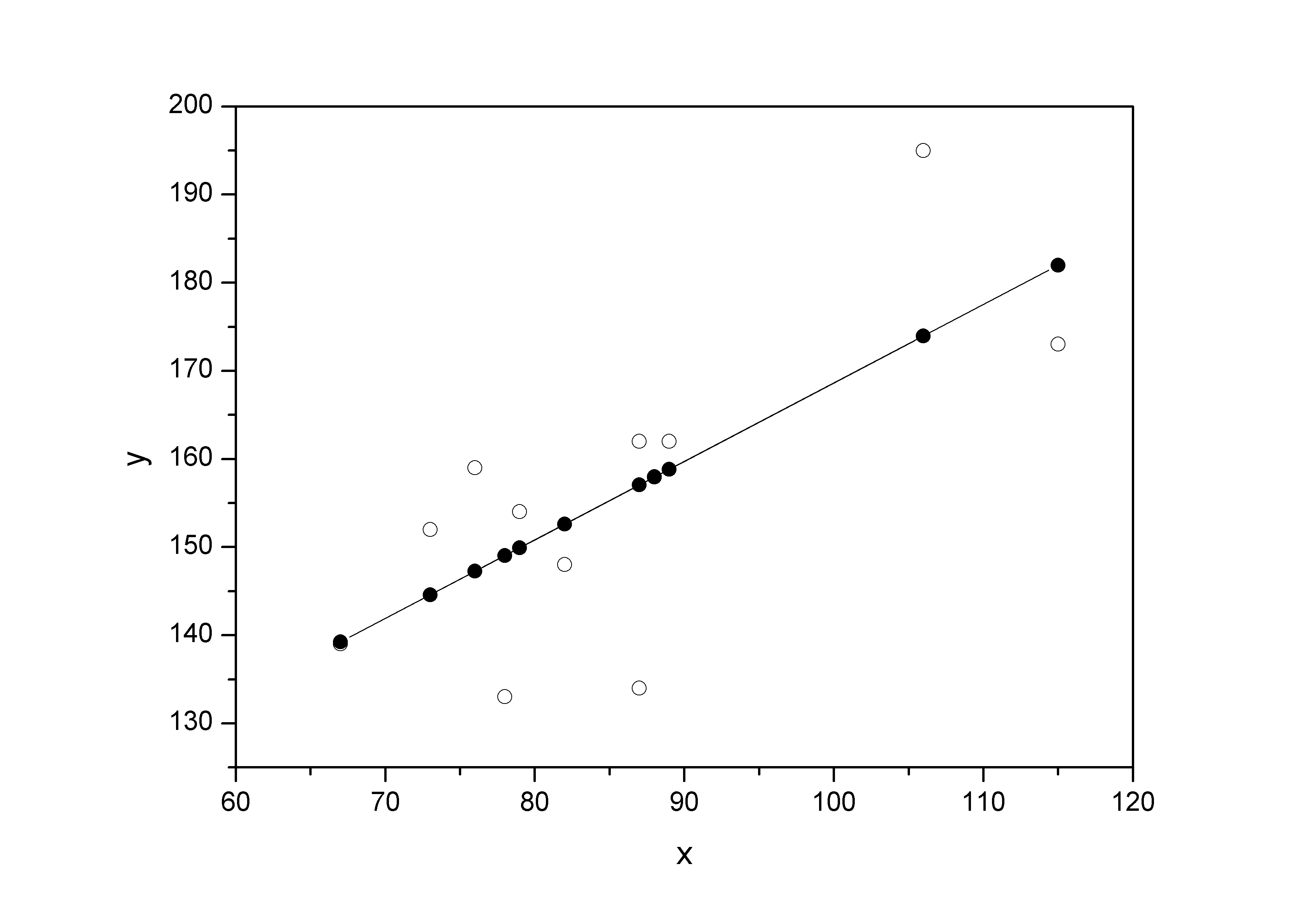 Рис. D.1.Варианты индивидуальных заданийЗадача 1. По территориям региона приводятся данные за 199X г. (см. таблицу своего варианта).Требуется:Построить линейное уравнение парной регрессии  от .Рассчитать линейный коэффициент парной корреляции и среднюю ошибку аппроксимации.Оценить статистическую значимость параметров регрессии и корреляции с помощью -критерия Фишера и -критерия Стьюдента.Выполнить прогноз заработной платы  при прогнозном значении среднедушевого прожиточного минимума , составляющем 107% от среднего уровня.Оценить точность прогноза, рассчитав ошибку прогноза и его доверительный интервал.На одном графике построить исходные данные и теоретическую прямую.Вариант 1Вариант 2Вариант 3Вариант 4Вариант 5Вариант 6Вариант 7Вариант 8Вариант 9Вариант 10D.2. Множественная регрессия и корреляцияПример. По  предприятиям региона изучается зависимость выработки продукции на одного работника  (тыс. руб.) от ввода в действие новых основных фондов  ( от стоимости фондов на конец года) и от удельного веса рабочих высокой квалификации в общей численности рабочих  ().	Требуется:Построить линейную модель множественной регрессии. Записать стандартизованное уравнение множественной регрессии. На основе стандартизованных коэффициентов регрессии и средних коэффициентов эластичности ранжировать факторы по степени их влияния на результат.Найти коэффициенты парной, частной и множественной корреляции. Проанализировать их.Найти скорректированный коэффициент множественной детерминации. Сравнить его с нескорректированным (общим) коэффициентом детерминации.С помощью -критерия Фишера оценить статистическую надежность уравнения регрессии и коэффициента детерминации .С помощью частных -критериев Фишера оценить целесообразность включения в уравнение множественной регрессии фактора  после  и фактора  после .Составить уравнение линейной парной регрессии, оставив лишь один значащий фактор.РешениеДля удобства проведения расчетов поместим результаты промежуточных расчетов в таблицу:Найдем средние квадратические отклонения признаков:;;.Вычисление параметров линейного уравнения множественной регрессии.Для нахождения параметров линейного уравнения множественной регрессиинеобходимо решить следующую систему линейных уравнений относительно неизвестных параметров , , :либо воспользоваться готовыми формулами:;	;.Рассчитаем сначала парные коэффициенты корреляции:;;.Находим;;.Таким образом, получили следующее уравнение множественной регрессии:.Коэффициенты  и  стандартизованного уравнения регрессии  находятся по формулам:	;	.Т.е. уравнение будет выглядеть следующим образом:.Так как стандартизованные коэффициенты регрессии можно сравнивать между собой, то можно сказать, что ввод в действие новых основных фондов оказывает большее влияние на выработку продукции, чем удельный вес рабочих высокой квалификации.Сравнивать влияние факторов на результат можно также при помощи средних коэффициентов эластичности:	.Вычисляем:	;	.Т.е. увеличение только основных фондов (от своего среднего значения) или только удельного веса рабочих высокой квалификации на 1% увеличивает в среднем выработку продукции на 0,61% или 0,20% соответственно. Таким образом, подтверждается большее влияние на результат  фактора , чем фактора .Коэффициенты парной корреляции мы уже нашли:;	;	.Они указывают на весьма сильную связь каждого фактора с результатом, а также высокую межфакторную зависимость (факторы  и  явно коллинеарны, т.к. ). При такой сильной межфакторной зависимости рекомендуется один из факторов исключить из рассмотрения.Частные коэффициенты корреляции характеризуют тесноту связи между результатом и соответствующим фактором при элиминировании (устранении влияния) других факторов, включенных в уравнение регрессии.При двух факторах частные коэффициенты корреляции рассчитываются следующим образом:;.Если сравнить коэффициенты парной и частной корреляции, то можно увидеть, что из-за высокой межфакторной зависимости коэффициенты парной корреляции дают завышенные оценки тесноты связи. Именно по этой причине рекомендуется при наличии сильной коллинеарности (взаимосвязи) факторов исключать из исследования тот фактор, у которого теснота парной зависимости меньше, чем теснота межфакторной связи.Коэффициент множественной корреляции определить через матрицу парных коэффициентов корреляции:,где– определитель матрицы парных коэффициентов корреляции;– определитель матрицы межфакторной корреляции.;.Коэффициент множественной корреляции.Аналогичный результат получим при использовании других формул:	;	;.Коэффициент множественной корреляции показывает на весьма сильную связь всего набора факторов с результатом.Нескорректированный коэффициент множественной детерминации  оценивает долю вариации результата за счет представленных в уравнении факторов в общей вариации результата. Здесь эта доля составляет  и указывает на весьма высокую степень обусловленности вариации результата вариацией факторов, иными словами – на весьма тесную связь факторов с результатом.Скорректированный коэффициент множественной детерминацииопределяет тесноту связи с учетом степеней свободы общей и остаточной дисперсий. Он дает такую оценку тесноты связи, которая не зависит от числа факторов и поэтому может сравниваться по разным моделям с разным числом факторов. Оба коэффициента указывают на весьма высокую (более ) детерминированность результата  в модели факторами  и .Оценку надежности уравнения регрессии в целом и показателя тесноты связи  дает -критерий Фишера:.В нашем случае фактическое значение -критерия Фишера:		.Получили, что  (при ), т.е. вероятность случайно получить такое значение -критерия не превышает допустимый уровень значимости . Следовательно, полученное значение не случайно, оно сформировалось под влиянием существенных факторов, т.е. подтверждается статистическая значимость всего уравнения и показателя тесноты связи .С помощью частных -критериев Фишера оценим целесообразность включения в уравнение множественной регрессии фактора  после  и фактора  после  при помощи формул:		;		.Найдем  и .		;		.Имеем		;		.Получили, что . Следовательно, включение в модель фактора  после того, как в модель включен фактор  статистически нецелесообразно: прирост факторной дисперсии за счет дополнительного признака  оказывается незначительным, несущественным; фактор  включать в уравнение после фактора  не следует.Если поменять первоначальный порядок включения факторов в модель и рассмотреть вариант включения  после , то результат расчета частного -критерия для  будет иным. , т.е. вероятность его случайного формирования меньше принятого стандарта . Следовательно, значение частного -критерия для дополнительно включенного фактора  не случайно, является статистически значимым, надежным, достоверным: прирост факторной дисперсии за счет дополнительного фактора  является существенным. Фактор  должен присутствовать в уравнении, в том числе в варианте, когда он дополнительно включается после фактора .Общий вывод состоит в том, что множественная модель с факторами  и  с  содержит неинформативный фактор . Если исключить фактор , то можно ограничиться уравнением парной регрессии:	,	.Варианты индивидуальных заданийПо 20 предприятиям региона изучается зависимость выработки продукции на одного работника  (тыс. руб.) от ввода в действие новых основных фондов  (% от стоимости фондов на конец года) и от удельного веса рабочих высокой квалификации в общей численности рабочих  (%) (смотри таблицу своего варианта).	Требуется:Построить линейную модель множественной регрессии. Записать стандартизованное уравнение множественной регрессии. На основе стандартизованных коэффициентов регрессии и средних коэффициентов эластичности ранжировать факторы по степени их влияния на результат.Найти коэффициенты парной, частной и множественной корреляции. Проанализировать их.Найти скорректированный коэффициент множественной детерминации. Сравнить его с нескорректированным (общим) коэффициентом детерминации.С помощью -критерия Фишера оценить статистическую надежность уравнения регрессии и коэффициента детерминации .С помощью частных -критериев Фишера оценить целесообразность включения в уравнение множественной регрессии фактора  после  и фактора  после .Составить уравнение линейной парной регрессии, оставив лишь один значащий фактор.Вариант 1Вариант 2Вариант 3Вариант 4Вариант 5Вариант 6Вариант 7Вариант 8Вариант 9Вариант 10D.3. Системы эконометрических уравненийПример решения типовой задачи смотри в разделе 3.Варианты индивидуальных заданийДаны системы эконометрических уравнений.ТребуетсяПрименив необходимое и достаточное условие идентификации, определите, идентифицируемо ли каждое из уравнений модели.Определите метод оценки параметров модели.Запишите в общем виде приведенную форму модели.Вариант 1Модель протекционизма Сальватора (упрощенная версия):где  – доля импорта в ВВП;  – общее число прошений об освобождении от таможенных пошлин;  – число удовлетворенных прошений об освобождении от таможенных пошлин;  – фиктивная переменная, равная 1 для тех лет, в которые курс доллара на международных валютных рынках был искусственно завышен, и 0 – для всех остальных лет;  – реальный ВВП;  – реальный объем чистого экспорта;  – текущий период;  – предыдущий период.Вариант 2Макроэкономическая модель (упрощенная версия модели Клейна):где  – потребление;  – инвестиции;  – доход;  – налоги;  – запас капитала;  – текущий период;  – предыдущий период.Вариант 3Макроэкономическая модель экономики США (одна из версий):где  – потребление;  – ВВП;  – инвестиции;  – процентная ставка;  – денежная масса;  – государственные расходы;  – текущий период;  – предыдущий период.Вариант 4Модель Кейнса (одна из версий):где  – потребление;  – ВВП;  – валовые инвестиции;  – государственные расходы;  – текущий период;  – предыдущий период.Вариант 5Модель денежного и товарного рынков:где  – процентные ставки;  – реальный ВВП;  – денежная масса;  – внутренние инвестиции;  – реальные государственные расходы.Вариант 6Модифицированная модель Кейнса:где  – потребление;  – доход;  – инвестиции;  – государственные расходы;  – текущий период;  – предыдущий период.Вариант 7Макроэкономическая модель:где  – расходы на потребление;  – чистый национальный продукт;  – чистый национальный доход;  – инвестиции;  – косвенные налоги;  – государственные расходы;  – текущий период;  – предыдущий период.Вариант 8Гипотетическая модель экономики:где  – совокупное потребление в период ;  – совокупный доход в период ;  – инвестиции в период ;  – налоги в период ;  – государственные доходы в период .Вариант 9Модель денежного рынка:где  – процентные ставки;  – ВВП;  – денежная масса;  – внутренние инвестиции.Вариант 10Конъюнктурная модель имеет вид:где  – расходы на потребление;  – ВВП;  – инвестиции;  – процентная ставка;  – денежная масса;  – государственные расходы;  – текущий период;  – предыдущий период.D.4. Временные рядыПример решения типовой задачи смотри в разделе 4.Варианты индивидуальных заданийИмеются условные данные об объемах потребления электроэнергии () жителями региона за 16 кварталов.Требуется:Построить автокорреляционную функцию и сделать вывод о наличии сезонных колебаний.Построить аддитивную модель временного ряда (для нечетных вариантов) или мультипликативную модель временного ряда (для четных вариантов).Сделать прогноз на 2 квартала вперед.Варианты 1, 2Варианты 3, 4Варианты 5, 6Варианты 7, 8Варианты 9, 10Приложение ЕМатематико-статистические таблицыE.1. Таблица значений -критерия Фишера при уровне значимости E.2. Критические значения -критерия Стьюдента при уровне значимости 0,10, 0,05, 0,01 (двухсторонний)E.3. Значения статистик Дарбина-Уотсона  при 5%-ном
уровне значимостиНомер регионаСреднедушевой прожиточный минимум в день одного трудоспособного, руб., Среднедневная заработная плата, руб., 1781332821483871344791545891626106195767139888158973152108716211761591211517317813310374608417689149-1612,028214812136672421904152-42,738713411658756917956157-2317,24791541216662412371615042,65891621441879212624415931,961061952067011236380251742110,8767139931344891932113900,08881581390477442496415800,09731521109653292310414485,310871621409475692624415753,1117615912084577625281147127,512115173198951322529929183-105,8Итого10271869161808899072943771869068,9Среднее значение85,6155,813484,07492,324531,4––5,712,8416,05––––––164,94257,76––––––Номер регионаСреднедушевой прожиточный минимум в день одного трудоспособного, руб., Среднедневная заработная плата, руб., 18112427713138514647913959314361001597721358901529711271089154118212712111162Номер регионаСреднедушевой прожиточный минимум в день одного трудоспособного, руб., Среднедневная заработная плата, руб., 1741222811343901364791255891206871277771258931489701221093157118714412121165Номер регионаСреднедушевой прожиточный минимум в день одного трудоспособного, руб., Среднедневная заработная плата, руб., 1771232851523791404931425891576811817791338971639731341095155118413212108165Номер регионаСреднедушевой прожиточный минимум в день одного трудоспособного, руб., Среднедневная заработная плата, руб., 1831372881423751284891405851336791537811428971549791321090150118413212112166Номер регионаСреднедушевой прожиточный минимум в день одного трудоспособного, руб., Среднедневная заработная плата, руб., 1791342911543771284871385841336761447841608941499791251098163118112012115162Номер регионаСреднедушевой прожиточный минимум в день одного трудоспособного, руб., Среднедневная заработная плата, руб., 1921472781333791284881525871386751227811458961419801271010215111831291294147Номер регионаСреднедушевой прожиточный минимум в день одного трудоспособного, руб., Среднедневная заработная плата, руб., 1751332781253811294931535861406771357831418941529881331099156118012412112156Номер регионаСреднедушевой прожиточный минимум в день одного трудоспособного, руб., Среднедневная заработная плата, руб., 1691242831333921464971535881386931597741458791529105168109915411851271294155Номер регионаСреднедушевой прожиточный минимум в день одного трудоспособного, руб., Среднедневная заработная плата, руб., 1781332941393851414731275911546881427731228821359991421011316811691241283130Номер регионаСреднедушевой прожиточный минимум в день одного трудоспособного, руб., Среднедневная заработная плата, руб., 1971612731313791354991475861396911517851358771329891611095159117212012115160Номер предприятияНомер предприятия17,03,910,0119,06,021,027,03,914,01211,06,422,037,03,715,0139,06,822,047,04,016,01411,07,225,057,03,817,01512,08,028,067,04,819,01612,08,229,078,05,419,01712,08,130,088,04,420,01812,08,531,098,05,320,01914,09,632,01010,06,820,02014,09,036,0№1234567891017,03,910,027,370,039,015,21100,049,027,03,914,027,398,054,615,21196,049,037,03,715,025,9105,055,513,69225,049,047,04,016,028,0112,064,016,0256,049,057,03,817,026,6119,064,614,44289,049,067,04,819,033,6133,091,223,04361,049,078,05,419,043,2152,0102,629,16361,064,088,04,420,035,2160,088,019,36400,064,098,05,320,042,4160,0106,028,09400,064,01010,06,820,068,0200,0136,046,24400,0100,0119,06,021,054,0189,0126,036,0441,081,01211,06,422,070,4242,0140,840,96484,0121,0139,06,822,061,2198,0149,646,24484,081,0123456789101411,07,225,079,2275,0180,051,84625,0121,01512,08,028,096,0336,0224,064,0784,0144,01612,08,229,098,4348,0237,867,24841,0144,01712,08,130,097,2360,0243,065,61900,0144,01812,08,531,0102,0372,0263,572,25961,0144,01914,09,632,0134,4448,0307,292,161024,0196,02014,09,036,0126,0504,0324,081,01296,0196,0Сумма192123,84461276,345812997,4837,7410828,01958,0Ср. знач.9,66,1922,363,815229,05149,8741,887541,497,9Номер предприятияНомер предприятия163,691196,321263,61212116,422363,9141311724474,11714127,525573,91815127,928674,51916138,230785,3191713830885,31918138,631995,62019149,53310106,8212014936Номер предприятияНомер предприятия163,51011106,321263,61212116,422373,9151311723474,11714127,525574,21815127,928684,51916138,230785,31917138,431895,32018148,631995,62019149,535101062120151036Номер предприятияНомер предприятия173,7911116,322273,71112116,422373,91113117,223474,11514127,525584,21715127,927684,91916138,130785,31917138,431895,12018138,6329105,62019149,53510106,12120159,536Номер предприятияНомер предприятия173,5911106,322273,61012106,522373,91213117,224474,11714127,525584,21815127,927684,51916138,230795,31917138,431895,52018148,6339105,62119149,53510106,12120159,636Номер предприятияНомер предприятия173,6911106,321273,61112116,923373,71213117,224484,11614127,825584,31915138,127684,51916138,229795,42017138,431895,52018148,8339105,82119149,53510106,12120149,734Номер предприятияНомер предприятия173,5911106,321273,61012106,822373,81413117,224474,21514127,925584,31815128,126684,71916138,329795,41917138,431895,62018138,8329105,92019149,63510106,12120149,736Номер предприятияНомер предприятия173,81111106,821273,81212117,423373,91613117,824474,11714127,526574,61815127,928684,51816128,130785,31917138,431895,52018138,732996,12019139,53310106,82120149,735Номер предприятияНомер предприятия173,8911117,122274,11412117,523374,31613127,825474,11714127,627584,61715127,929684,71816138,130795,32017138,532895,52018148,7329116,92119149,63310106,82120159,836Номер предприятияНомер предприятия173,91211117,122274,21312127,525374,31513137,826474,41714127,927584,61815138,130684,81916138,431795,31917138,632895,72018148,8329106,92119149,63410106,82120149,936Номер предприятияНомер предприятия173,61211107,223274,11412117,625374,31613127,826474,41714117,928574,51815128,230684,81916128,431785,32017128,632885,62018138,832996,72119139,23310106,92220149,63415,897,924,5105,535,1116,349,11210,857,0139,065,0146,576,0157,0810,11611,115,598,024,6105,635,0116,449,21210,957,1139,165,1146,475,9157,2810,01611,015,398,224,7105,535,2116,549,11211,057,0138,965,0146,576,0157,3810,11611,215,598,324,8105,435,1116,449,01210,957,1139,064,9146,676,1157,5810,01611,215,698,224,7105,635,2116,449,11210,857,0139,165,1146,776,0157,5810,21611,31234568122412345678910111161,5199,5215,7224,6230,2233,9238,9243,9249,0254,3218,5119,0019,1619,2519,3019,3319,3719,4119,4519,50310,139,559,289,129,018,948,848,748,648,5347,716,946,596,396,266,166,045,915,775,6356,615,795,415,195,054,954,824,684,534,3665,995,144,764,534,394,284,154,003,843,6775,594,744,354,123,973,873,733,573,413,2385,324,464,073,843,693,583,443,283,122,9395,124,263,863,633,483,373,233,072,902,71104,964,103,713,483,333,223,072,912,742,54114,843,983,593,363,203,092,952,792,612,40124,753,883,493,263,113,002,852,692,502,30134,673,803,413,183,022,922,772,602,422,21144,603,743,343,112,962,852,702,532,352,13154,543,683,293,062,902,792,642,482,292,07164,493,633,243,012,852,742,592,422,242,01174,453,593,202,962,812,702,552,382,191,96184,413,553,162,932,772,662,512,342,151,92194,383,523,132,902,742,632,482,312,111,88204,353,493,102,872,712,602,452,282,081,84214,323,473,072,842,682,572,422,252,051,81224,303,443,052,822,662,552,402,232,031,78234,283,423,032,802,642,532,382,202,001,76244,263,403,012,782,622,512,362,181,981,73254,243,382,992,762,602,492,342,161,961,71264,223,372,982,742,592,472,322,151,951,69274,213,352,962,732,572,462,302,131,931,67284,203,342,952,712,562,442,292,121,911,65294,183,332,932,702,542,432,282,101,901,64304,173,322,922,692,532,422,272,091,891,62354,123,262,872,642,482,372,222,041,831,57404,083,232,842,612,452,342,182,001,791,51454,063,212,812,582,422,312,151,971,761,481234567891011504,033,182,792,562,402,292,131,951,741,44604,003,152,762,522,372,252,101,921,701,39703,983,132,742,502,352,232,071,891,671,35803,963,112,722,492,332,212,061,881,651,31903,953,102,712,472,322,202,041,861,641,281003,943,092,702,462,302,192,031,851,631,261253,923,072,682,442,292,172,011,831,601,211503,903,062,662,432,272,162,001,821,591,182003,893,042,652,422,262,141,981,801,571,143003,873,032,642,412,252,131,971,791,551,104003,863,022,632,402,242,121,961,781,541,075003,863,012,622,392,232,111,961,771,541,0610003,853,002,612,382,222,101,951,761,531,033,842,992,602,372,212,091,941,751,521Число степеней свободы d.f.Число степеней свободы d.f.Число степеней свободы d.f.00,100,050,01Число степеней свободы d.f.00,100,050,0116,313812,70663,657181,73412,10092,878422,92004,30279,9248191,72912,09302,860932,35343,18255,8409201,72472,08602,845342,13182,77644,5041211,72072,07962,831452,01502,57064,0321221,71712,07392,818861,94322,44693,7074231,71392,06872,807371,89462,36463,4995241,71092,06392,796981,85952,30603,3554251,70812,05952,787491,83312,26223,2498261,70562,05552,7787101,81252,22813,1693271,70332,05182,7707111,79592,20103,1058281,70112,04842,7633121,78232,17883,0545291,69912,04522,7564131,77092,16043,0123301,69732,04232,7500141,76132,14482,9768401,68392,02112,7045151,75302,13152,9467601,67072,00032,6603161,74592,11992,92081201,65771,97992,6174171,73962,10982,89821,64491,96002,575860,611,4070,701,360,471,9080,761,330,561,780,372,2990,821,320,631,700,462,13100,881,320,701,640,532,02110,931,320,661,600,601,93120,971,330,811,580,661,86131,011,340,861,560,721,82141,051,350,911,550,771,78151,081,360,951,540,821,750,691,970,562,21161,101,370,981,540,861,730,741,930,622,15171,131,381,021,540,901,710,781,900,672,10181,161,391,051,530,931,690,821,870,712,06191,181,401,081,530,971,680,851,850,752,02201,201,411,101,541,001,680,901,830,791,99211,221,421,131,541,031,670,931,810,831,96221,241,431,151,541,051,660,961,800,861,94231,261,441,171,541,081,660,991,790,901,92241,271,451,191,551,101,661,011,780,931,99251,291,451,211,551,121,661,041,770,951,89261,301,461,221,551,141,651,061,760,981,88271,321,471,241,561,161,651,081,761,011,86281,331,481,261,561,181,651,101,751,031,85291,341,481,271,561,201,651,121,741,051,84301,351,491,281,571,211,651,141,741,071,83